Мастер класс. Дидактическая игра «Учимся классифицировать»Представленная дидактическая игра сделана самостоятельно, во время прохождения курсов повышения квалификации и предоставлена мною как итоговая работа. для изготовления нам потребуются следующие материалы:мяч 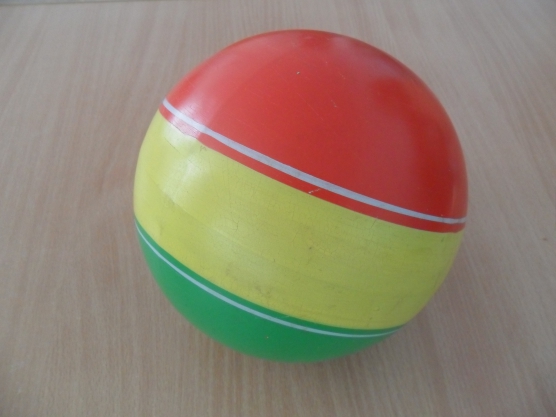 Ткань всех цветов радуги, ножницы, нитки, иголка, карандаш, картон для приготовления шаблона, молния и липучка. 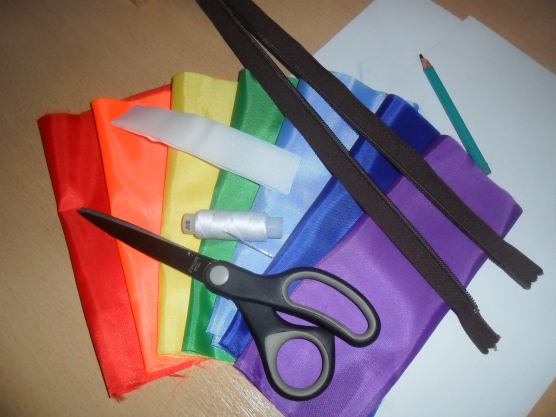 набор разнообразных маленьких картинок, клеевой пистолет 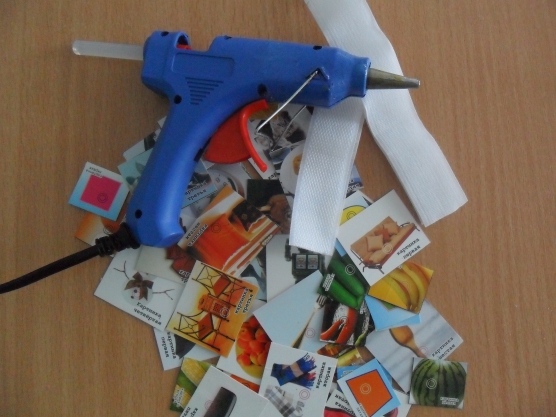 . Приступаем к работе. 1. вырезаем шаблон лепестка из картона 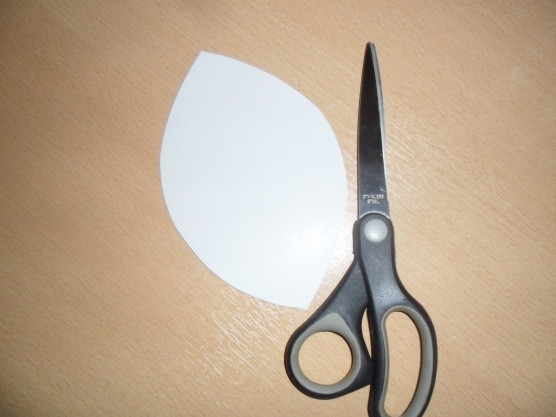 2. Затем прикладываем шаблон к ткани и уже из ткани вырезаем все заготовки. 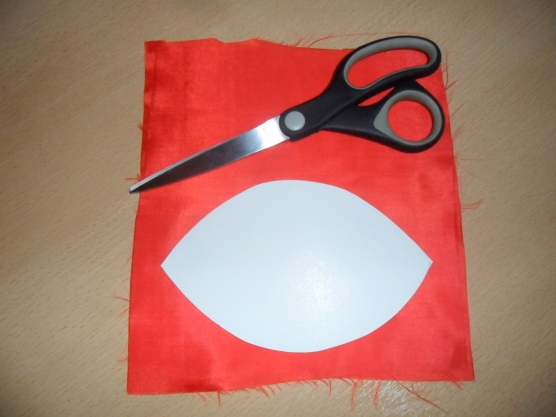 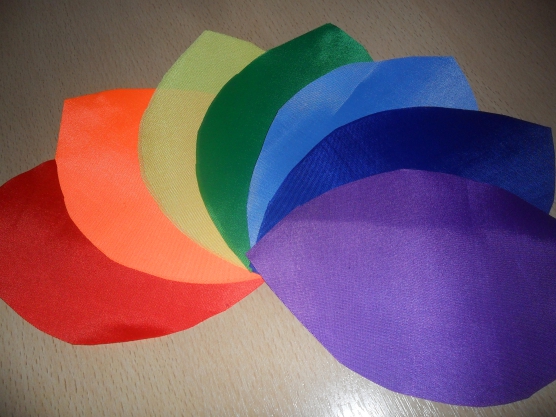 3. Далее необходимо сметать все детали между собой 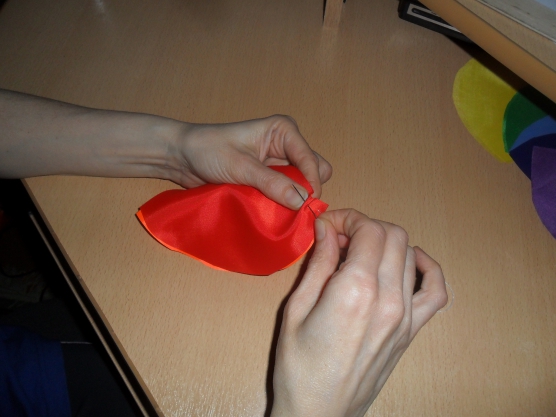 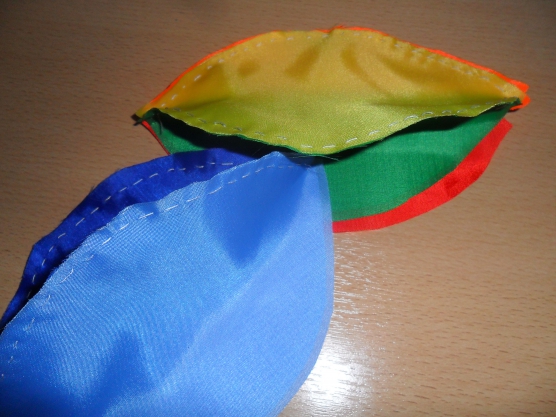 4. детали прострочить на машинке 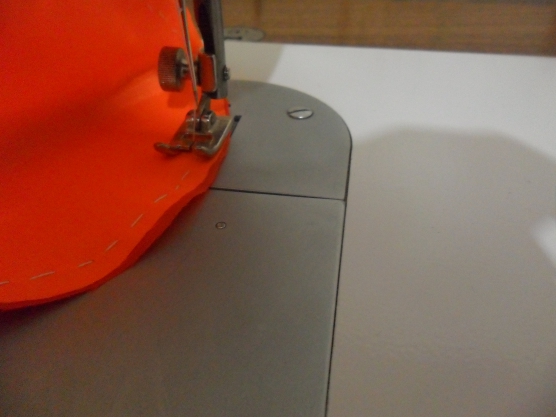 5. Пришить молнию и кусочки липучки 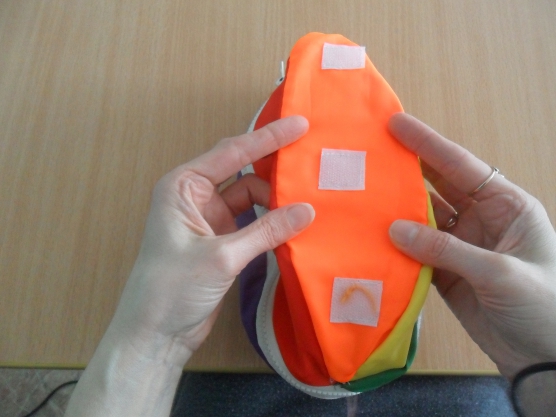 6. На картинки, с помощью клеевого пистолета, приклеить кусочки липучки. 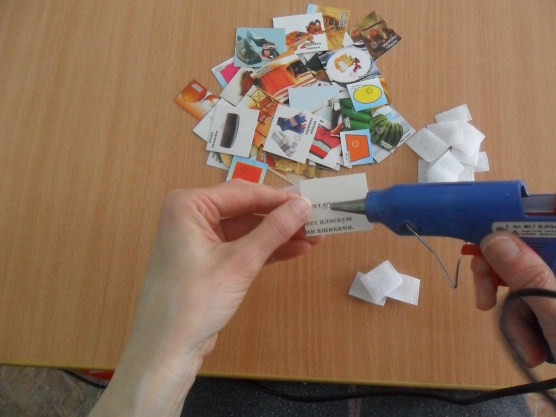 7. В радужную заготовку вложить мяч и застегнуть молнию 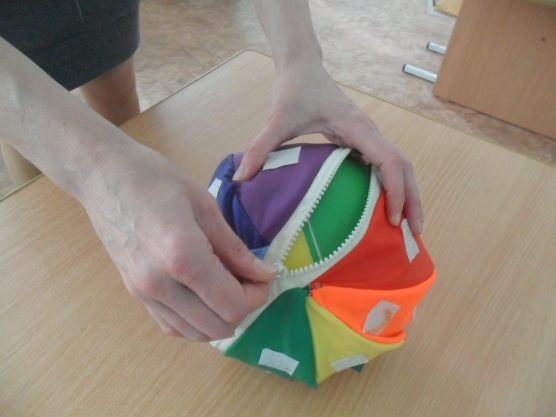 8. Можно начинать игру! 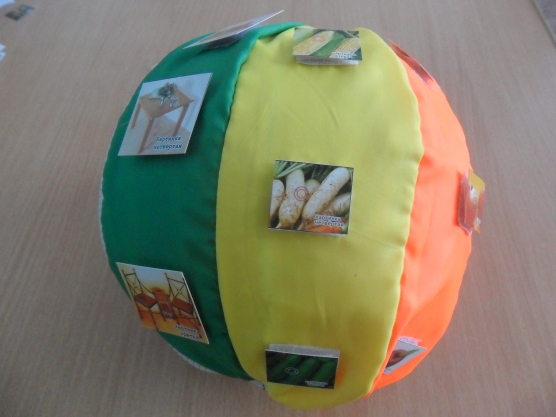 Варианты заданий зависят от задач, которые ставит перед собой воспитатель. -Выложить в один ряд фрукты, в другой овощи. - диких животных и домашних животных. -предметы круглой формы и предметы квадратной формы. -мебель и посуду и т. д. Спасибо за внимание! 